Jūrmala – poilsinė kelionė2023 m. liepos 24-27 d.KELIONĖS KAINA – 140 Eur/asmeniui.
Avansą už kelionę 50 Eur/asmeniui reikia sumokėti per 3 darbo dienas po registracijos.
Atsisakius vykti į kelionę likus 10 darbo dienų iki kelionė pradžios – PINIGAI NEGRĄŽINAMI.
Registruotis galima telefonu 8 687 21938 arba elektroniniu paštu tic@utenainfo.lt

SVARBI INFORMACIJA:
Į užsienį galima vykti tik turint 3 mėnesius galiojantį (skaičiuojant nuo kelionės pabaigos dienos) pasą arba asmens tapatybės kortelę.
Rekomenduojame turėti medicininių išlaidų draudimą, vykstant į šią kelionę taip pat galioja Europos sveikatos draudimo kortelė.

KELIONĖS PROGRAMA:
• Liepos 24 d. 8:00 val. – išvykimas iš Utenos (Kultūros centro automobilių stovėjimo aikštelės) į Jūrmalą Latvijoje;
• 3 nakvynės svečių namuose, kurie yra 6 min. kelio pėsčiomis nuo paplūdimio ir netoli judrios Jomas iela gatvės;
• Liepos 27 d. 17:00 val. – išvykimas iš Jūrmalos į Uteną.

Į kainą įskaičiuota:
• Kelionė autobusu Utena-Jūrmala-Utena;
• 3 nakvynės svečių namuose. Kiekviename numeryje yra WC, dušas, TV, Wifi, šaldytuvas, arbatinukas, puodeliai, patalynė, rankšluosčiai.Pastabos:
• Ekskursinė programa kelionės metu nėra numatyta, vykstantys laiką Jūrmaloje leidžia savarankiškai;
• Svečių namuose yra kavinė.KELIONĘ ORGANIZUOJA:

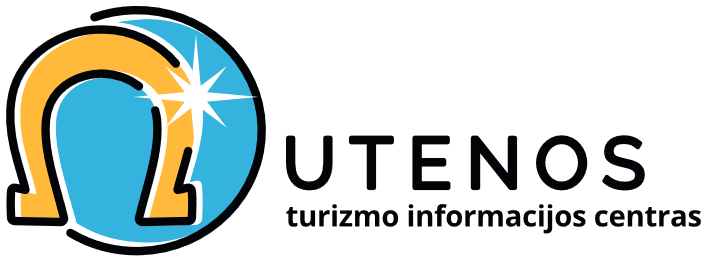 